Proje Tipi	: 2019 Yılı Erasmus+ Ana Eylem 2 Yenilik Geliştirmeye Yönelik   Stratejik Ortaklıklar Proje Numarası	: 2019-1-UK01-KA201-062082Proje Adı		: Full Steam AheadProje Koordinatörü	: Laisterdyke Leadership Academy , İngiltereProje Ortakları	:  Uluslararası Murad Hüdavendigar Anadolu İmam Hatip Lisesi   Agrupamento de Escolas José Estevão,  Portekiz   OLEMISEN BALANSSIA RY, Finlandiya               FAM Y LIAS, İspanya 		               Open Education Community Foundation, BelçikaProje Başlangıcı	: 01.10.2019Proje Süresi		: 24 ayProje Özeti :Erasmus+ KA201 “Full Steam Ahead” isimli, Projemiz İngiltere Ulusal Ajans’ı tarafından fonlanmaya hak kazanmıştır. Projemiz sadece okullar arası değişim ortaklıkları olarak anılan KA2 (KA229) projelerinden farklı olarak akademik çalışma ve fikri çıktı içeren Yenilik Geliştirmeye yönelik stratejik ortaklık projesidir. Konsorsiyum yapısı üniversite, iş dünyası, yerel otorite, eğitim kurumları olmak üzere eğitim ile ilgili faaliyet gösteren farklı paydaşlardan oluşmaktadır.Yenilik Geliştirmeye Yönelik Stratejik Ortaklıklar (Development of Innovation) kategorisindeki projelerin yenilikçi çıktılar üretmesi ve/veya mevcut ürün ya da fikirlerin yaygınlaştırılmasına ve kullanılmasına yönelik faaliyetler içermesi beklenir. Bu amaçla, projemiz içerisinde STEM / STEAM Uygulamalarına yönelik birçok fikri çıktı ve çoğaltıcı etkinlik planlanmıştır.“Full Steam Ahead” projesi STEM tabanlı eğitime odaklanarak, okulların ve öğretmenlerin STEM Eğitimi ile ilgili yeni yöntemler benimsemeleri, eğitim politikalarını, dersliklerini, derslerini ve yaklaşımlarını düzenlemelerine yardımcı olmaları için açık yollar ve çalışma araçları oluşturacaktır.  STEM eğitimi tüm disiplinleri bir araya getirerek kaliteli öğrenme, var olan bilgiyi günlük hayatta kullanma, yaşam becerilerini artırma, üst düzey ve eleştirel düşünmeyi kapsayan bir eğitim olarak düşünülebilir. Bu proje kapsamında 2 yıl boyunca yapılacak çalışmalar, öğrencilerin sadece üniversiteye değil aynı zamanda iş hayatının istediği niteliklere ve kariyer hedeflerine yaklaşmasına da katkı sağlayacaktır.  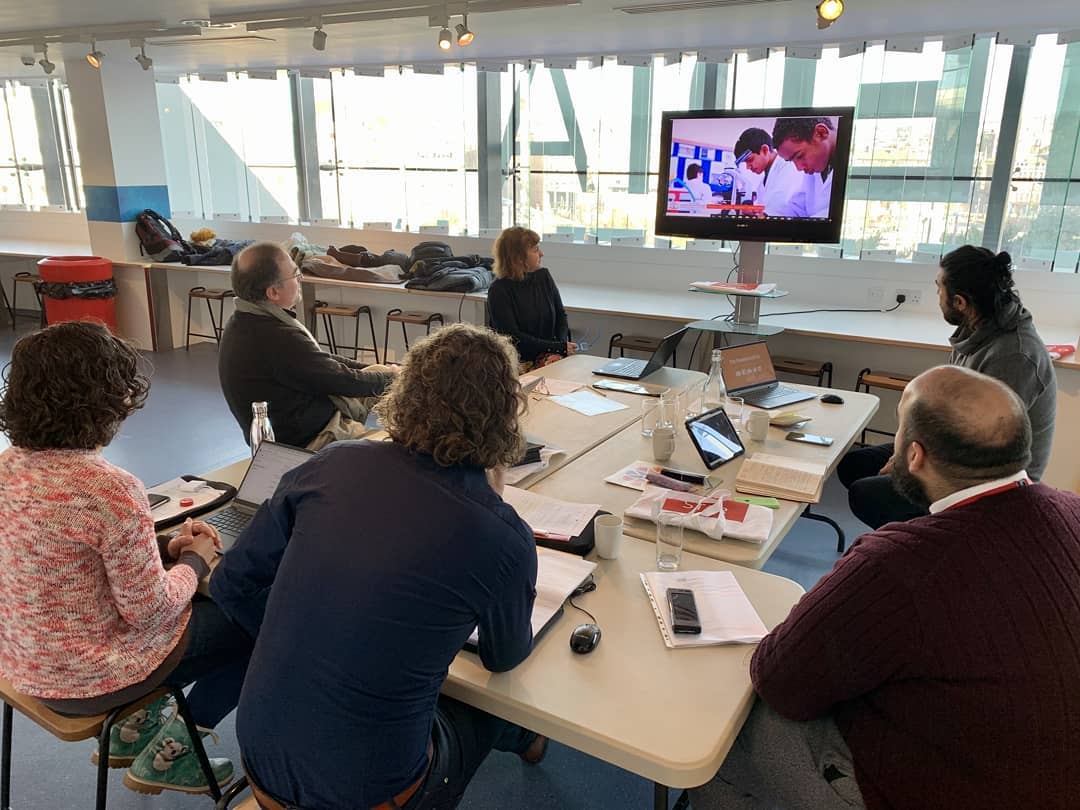 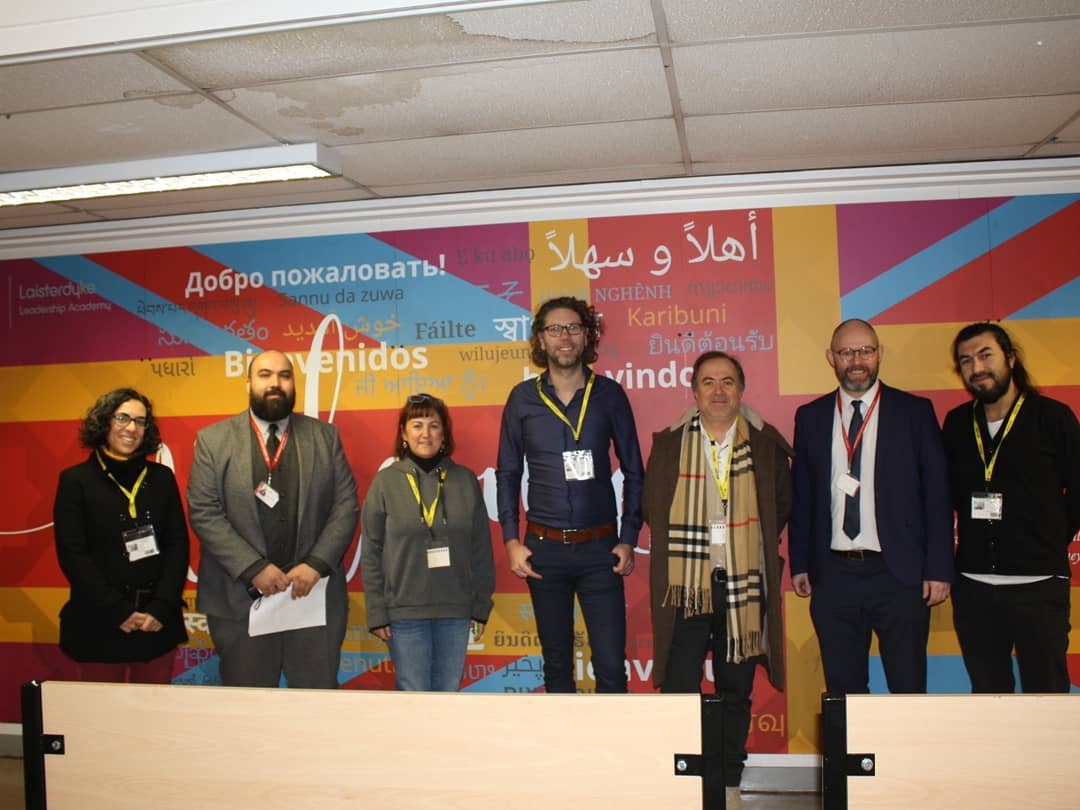 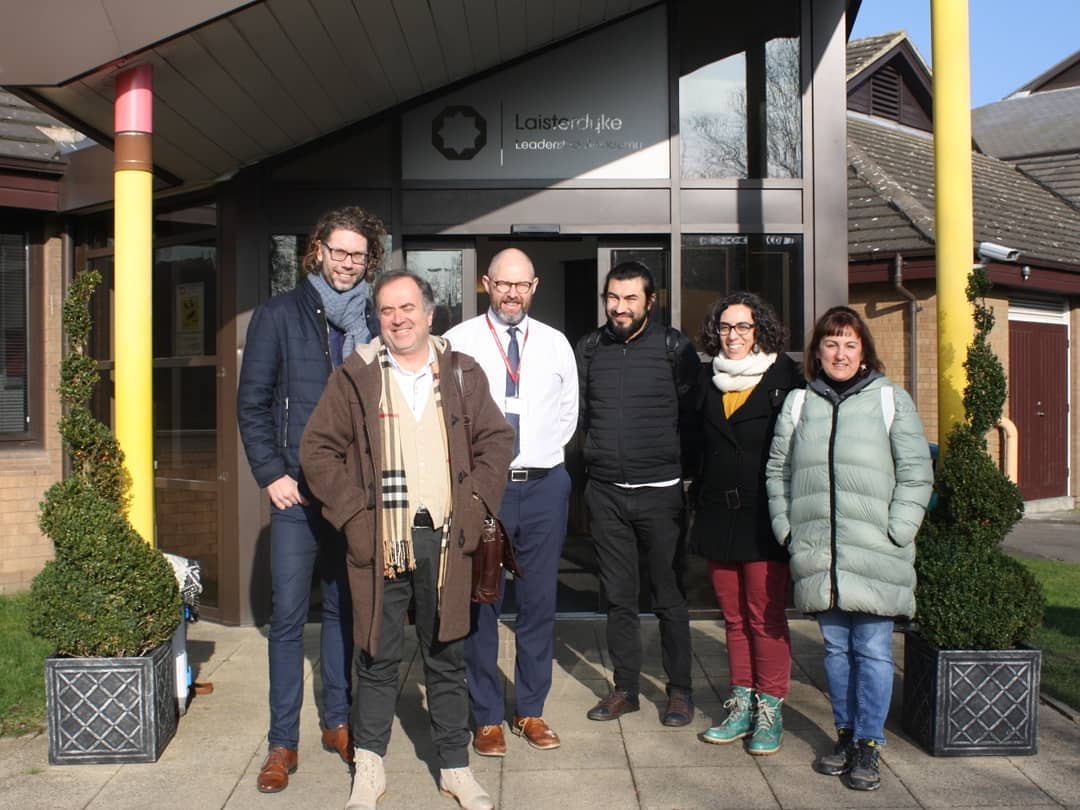 